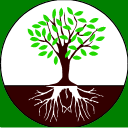 1 May 2021Councillors are hereby summoned to attend the Annual Parish Council meeting of GORSLEY & KILCOT PARISH COUNCIL to be held on Tuesday 4 May at 7:30pm by video conference call for the purpose of transacting the business set out below.Zoom Meeting link:  https://zoom.us/j/91877191551?pwd=TDdrWlBQbVZnWVM4Y1V0MldSNHA5dz09 Meeting ID:  918 7719 1551 Password:  6aAQcRMembers of the Public are invited to address the Council at 7:30pm on matters on the agenda. (Public to speak for a maximum of 3 minutes each with the Public Session being no longer than 30 minutes).Arin Spencer	Parish ClerkAGENDATo elect a Chairman for the 2021/22 civic year and receive the Chairman’s declaration of acceptance of office. To elect a Vice-Chairman for the 2021/22 civic year.To receive apologies for absence.To receive declarations of interests and consider requests for dispensations.	Councillors are reminded of the need to review their Register of Pecuniary Interests and advise the clerk of any changes. To resolve that the minutes of the Parish Council meeting held on 1 March 2021 are a correct record.To receive an update about progress of resolutions from the last meeting of the Parish Council on 1 March 2021.PlanningTo consider and respond to the following planning applications:Ford Farm Bungalow, Ford Lane, Kilcot (P0676/21/FUL)Erection of a single storey extension with balcony terrace over and installation of solar pv panelsBaldwins Farm, Mill Lane, Kilcot (P0535/21/FUL)Erection of a two storey side extension. To note the following planning decisions:Little Bull Hill, Kempley Road, Gorsley (P173/21/FUL)Proposed conversion of storage building and replacement of lean-to to provide holiday let accommodation. Granted permission.To discuss ongoing planning enforcement matters in the parishAnnual Accounts 2020/21To receive a report from the Lead Member for Finance on the year end accounts check for 2020/21.To receive year-end financial reports as at 31/03/2021 (Bank Reconciliation / Receipts and Payments Summary / Reserves Statement)To note updated asset register and March 2021 condition report completed by Cllr Warwick.Annual Governance and Accountability Return 2020/21To agree to certify as exempt from a limited assurance review and complete the Certificate of Exemption.To approve and sign Section 1 - Annual Governance Statement 2020/21To approve and sign Section 2 - Accounting Statements 2020/21To confirm dates for the exercise of public rights (15 June – 24 July 2021)Documentation ReviewTo review and adopt the following policies and procedures:Standing OrdersFinancial RegulationsFinancial MattersTo appoint a Lead Member for Finance for the 2021/22 financial year.To approve and sign Clerk’s salary schedule for 2021/22. To confirm the Parish Council’s insurance provider for 2021/22 and review the insurance provided in terms of all insurable risks.To consider the financial stability of the Parish Council’s bankers.To authorise renewal of the following annual subscriptions/membership fees:Gloucestershire Association of Parish & Town Councils (£71.50)Society of Local Council Clerks (£40.50)Gloucestershire Rural Community Council (£25.00)Information Commissioner (£35.00 by direct debit)To approve the following list of payments:To note income received as follows:To approve the following list of standing orders and direct debits:Highways To note closure of the B4221 between Kilcot and Newent from 17 May – 4 June 2021 for drainage works. To note road closure notice for the Three Shires Stages Rally on 5 September 2021.To discuss any other highways matters.Public Rights of WayPublic Rights of Way and the significance of 2026To discuss any other PROW matters.Grounds MaintenanceTo discuss work required on Kilcot Green.GeneralTo discuss updating of the Parish PlanTo agree the following schedule of meetings for 2021/2022:To receive items for the July meeting agenda Date and time of next meeting	Monday 5th July 2021 at 7:30pm	Upper Room, Christ Church GorsleyPLANNING APPLICATIONS WILL BE AVAILABLE FOR VIEWING BY THE PUBLIC FROM 7.15PM ON THE NIGHT AND BY APPOINTMENT WITH THE CLERK (Mrs Arin Spencer 07484619582) AT CHRIST CHURCH GORSLEYALL MEETINGS OF THE COUNCIL ARE OPEN TO THE PUBLIC AND PRESS WITH THE EXCEPTION OF ITEMS CONSIDERED UNDER STANDING ORDER 1CAll meetings can be moved downstairs if stairs are an obstacle to attendance at a meeting or a Loop System is required. A wheelchair ramp can be provided to access the church.“Members are reminded that the Council has a general duty to consider the following matters in the exercise of any of its functions: Equal Opportunities (race, sexual orientation, marital status and any disability), Crime and Disorder, Biodiversity, Health and Safety and Human Rights.”DATEDESCRIPTIONCHQ NOPOWERBUDGETAMOUNT26/03/2021Staff SalariesSOLGA 1972 s112(2)Salaries£ 213.0026/04/2021Staff SalariesSOLGA 1972 s112(2)Salaries£ 213.0004/05/2021SLCC Membership100042LGA 1972 s.111Subscriptions£ 40.5004/05/2021Tree Services100043PHA 1875 s164Kilcot Green£ 1,416.0004/05/2021GAPTC Subscription100044LGA 1972 s.111Subscriptions£ 71.5004/05/2021BHIB Insurance100045LGA 1972 s.111Insurance£ 190.1104/05/2021Staff Expenses100046LG(FP)A 1963 s5Staff Expenses£ 30.00DATEDESCRIPTIONAMOUNT13/04/2021Precept – Forest of Dean District Council£ 5,808.00DESCRIPTIONTYPEFREQUENCYAMOUNTDATEInformation Commissioners OfficeDDAnnual£ 35.00DecemberWebsite Hosting (Ionos)DDMonthly£ 7.2021st Staff SalariesSOMonthly£ 213.0026th Planning MeetingsOrdinary MeetingsMonday 7th June 2021 at 6:00pmMonday 5th July 2021 at 7:30pmMonday 2nd August 2021 at 6:00pmMonday 6th September 2021 at 7:30pmMonday 4th October 2021 at 6:00pmMonday 1st November 2021 at 7:30pmMonday 6th December 2021 at 6:00pmMonday 3rd January 2022 at 7:30pmMonday 7th February 2022 at 6:00pmMonday 7th March 2022 at 7:30pmMonday 4th April 2022 at 6:00pmTuesday 3rd May 2022 at 7:30pm